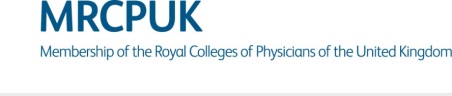 EXAMINER NAMEExaminer Number: NUMBEREXAMINER NAMEExaminer Number: NUMBEREXAMINER NAMEExaminer Number: NUMBER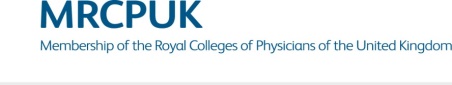 EXAMINER NAMEExaminer Number: NUMBEREXAMINER NAMEExaminer Number: NUMBEREXAMINER NAMEExaminer Number: NUMBER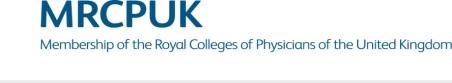 EXAMINER NAMEExaminer Number: NUMBEREXAMINER NAMEExaminer Number: NUMBEREXAMINER NAMEExaminer Number: NUMBEREXAMINER NAMEExaminer Number: NUMBEREXAMINER NAMEExaminer Number: NUMBEREXAMINER NAMEExaminer Number: NUMBER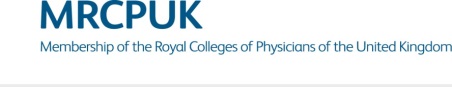 EXAMINER NAMEExaminer Number: NUMBEREXAMINER NAMEExaminer Number: NUMBEREXAMINER NAMEExaminer Number: NUMBER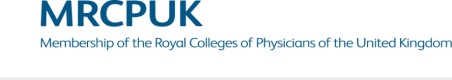 EXAMINER NAMEExaminer Number: NUMBEREXAMINER NAMEExaminer Number: NUMBEREXAMINER NAMEExaminer Number: NUMBEREXAMINER NAMEExaminer Number: NUMBEREXAMINER NAMEExaminer Number: NUMBEREXAMINER NAMEExaminer Number: NUMBER